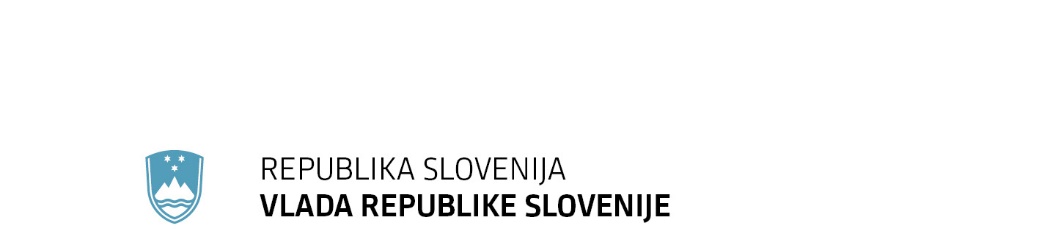 SPOROČILO ZA JAVNOST27. redna seja Vlade Republike Slovenije8. december 2022Vlada sprejela uredbo o jamstvu zaradi likvidnostnih težav organizatorja potovanja in podjetja, ki omogoča povezane potovalne aranžmajeUredba je vsebinsko enaka obstoječi Uredbi o jamstvu zaradi likvidnostnih težav organizatorja potovanja in podjetja, ki omogoča povezane potovalne aranžmaje. Zaradi sprejema novega Zakona o varstvu potrošnikov je obstoječa uredba prenehala veljati, zato jo je treba nadomestiti z novo.Zakon o varstvu potrošnikov določa obveznost organizatorja potovanja in podjetja, ki omogoča povezane potovalne aranžmaje, da zagotovita jamstvo v primeru svojih likvidnostnih težav. Zakon tudi pooblašča Vlado RS, da z uredbo podrobneje določi način izračuna letnega prometa, povezanega z izvedbo turističnih paketov, pogoje delovanja jamstvene sheme in najnižjo višino zahtevanega jamstva, ki se šteje za učinkovito, za posamezno obliko zavarovanja za primer likvidnostnih težav.Vir: Ministrstvo za gospodarski razvoj in tehnologijoIzvajanje Sklepa o merilih in metodoloških standardih na področju dobrega okoljskega stanja morskih vodaVlada Republike Slovenije je izdala Uredbo o izvajanju Sklepa (EU) o merilih in metodološkihstandardih na področju dobrega okoljskega stanja morskih voda ter specifikacijah in standardiziranih metodah za spremljanje ter presojo in razveljavitvi Sklepa 2010/477/EU.Sklep okvirno določa metodološke standarde za izvajanje monitoringa in presoje okoljskega stanja morskih voda, ne določa pa podrobnejših metodoloških standardov za monitoring in presojo okoljskega stanja morskih voda, kot tudi ne pristojnih organov za izvajanje omenjenega sklepa.S predmetno uredbo se določa definicije izrazov, mejne vrednosti, metodološke standarde zapresojo okoljskega stanja morskih voda, način priprave podrobnejših metodologij za presojookoljskega stanja morskih voda, vrste monitoringa in način priprave podrobnejših metodologij zamonitoring okoljskega stanja morskih voda in pristojne organe za presojo in monitoring okoljskega stanja morskih voda.Vir: Ministrstvo za okolje in prostorNovela Uredbe o izvajanju ukrepa naložbe v osnovna sredstva in podukrepa podpora za naložbe v gozdarske tehnologije Vlada je izdala Uredbo o spremembah in dopolnitvah Uredbe o izvajanju ukrepa naložbe v osnovna sredstva in podukrepa podpora za naložbe v gozdarske tehnologije ter predelavo, mobilizacijo in trženje gozdarskih proizvodov iz Programa razvoja podeželja za obdobje 2014–2020.Novela uredbe se v večjem delu nanaša na 12. spremembo Programa razvoja podeželja 2014–2020 (PRP 2014–2020), ki je bila s strani Evropske komisije potrjena 5. 9. 2022 in s katero se tudi prerazporejajo sredstva med posameznimi podukrepi. Pri podukrepu 4.1 podpora za naložbe v kmetijska gospodarstva se:doda nova vrsta naložb in sicer naložbe v kmetijsko mehanizacijo, namenjeno pridelavi vrtnin, kamor spadajo tudi namenski vrtnarski in zelenjadarski stroji. Med posebne pogoje za nakup tovrstnih strojev se dodaja pogoj, da mora imeti upravičenec minimalni obseg 5 hektarjev primerljivih kmetijskih površin (PKP). S tem se omogoča večja dostopnost do te mehanizacije, ki je pogoj za povečanje in izboljšanje konkurenčnosti pridelave zelenjave, s čimer se bo pripomoglo tudi k večji samooskrbi Slovenije na tem področju,spreminja pogoj glede gospodarne rabe kmetijske mehanizacije iz 80 ha PKP na 40 ha PKP, ki jih mora imeti upravičenec v uporabi  v kolikor uveljavlja podporo za nakup kmetijske mehanizacije in opreme, namenjene spravilu žita, koruze in krompirja. Tako se omogočata večja dostopnost do te mehanizacije in s tem pospešen razvoj sektorja.Pri naložbah v obnovljive vire energije se med pogoje ob vložitvi vloge na javni razpis pri podukrepu 4.1 in podukrepu 4.2 podpora za naložbe v predelavo, trženje oziroma razvoj kmetijskih proizvodov dodaja nov pogoj, da mora upravičenec priložiti soglasje za priključitev v skladu z zakonom, ki ureja spodbujanje rabe obnovljivih virov energije.Med splošne pogoje ob oddaji vloge na javni razpis, se z novelo uredbe dodaja možnost, da lahko vlagatelj izkaže zaprtost finančne konstrukcije tudi z izjavo druge finančne inštitucije, ki lahko opravlja finančne storitve na območju RS ali z izjavo javnega sklada, ki izvaja finančne spodbude v skladu z zakonom, ki ureja javne sklade.Vir: Ministrstvo za kmetijstvo, gozdarstvo in prehranoUstanovitev Komisije za odpravo posledic naravnih nesreč na stvarehVlada Republike Slovenije je izdala Odlok o ustanovitvi Komisije za  odpravo posledicnaravnih nesreč na stvareh.Prvi odstavek 7. člena Zakona o odpravi posledic naravnih nesreč določa, da Vlada Republike Slovenije imenuje za opravljanje nalog v zvezi z dodeljevanjem sredstev za odpravo posledic nesreč ter za strokovno pomoč upravnim organom in inšpektorjem, pristojnim za odločanje po zakonu, na podlagi predloga ministra, pristojnega za okolje, komisijo za odpravo posledic naravnih nesreč na stvareh. Vir: Ministrstvo za okolje in prostorVlada sprejela odločitve o koncesijah za prirejanje posebnih iger na srečoVlada sprejela odločitve o koncesijah za prirejanje posebnih iger na srečo za tri gospodarske družbe, in sicer za Casino Bled, Casino Portorož ter Casino Lent.Vlada je gospodarskima družbama Casino Bled in Casino Portorož, ki izpolnjujeta zakonske pogoje, dodelila koncesijo za prirejanje posebnih iger na srečo. Družbi Casino Bled je vlada podaljšala odločbo do 31. 12. 2027. Družbi Casino Portoroža pa je dodelila koncesija za igralnico Grand Casino MONS do 30. 11. 2027.Zaradi ugotovljenih pomanjkljivosti, med drugim zaradi prenasičenosti ponudbe iger na srečo v državi oziroma lokalni skupnosti, negativnemu vplivu na socialno, kulturno in naravno okolje ter posameznika in nedopolnjevanja turistične ponudbe, pa se je vlada odločila, da koncesije gospodarski družbi Casino Lent ne dodeli.Vir: Ministrstvo za financeDoločitev pristojnih organov za varovanje tajnih podatkov v sistemu TDROVlada Republike Slovenije je za skrbnika sistema TDRO in kriptografskega skrbnika določila Urad Vlade Republike Slovenije za varovanje tajnih podatkov, za upravljavca sistema TDRO pa Ministrstvo za javno upravo.Republika Slovenija je vzpostavila komunikacijsko informacijski sistem za obravnavanje tajnih podatkov, do vključno stopnje tajnosti TAJNO – Tajni državni računalniški oblak (TDRO). Sistem TDRO je namenjen potrebam izmenjavi tajnih podatkov med državnimi organi, kakor tudi drugim storitvam, ki so vezane na varnost države, ter predstavlja hrbtenično omrežje za druge oblike varnega komuniciranja, sodelovanja in izmenjave vsebin (večtočkovni video sestanki na daljavo, videokonference, IP telefonija idr.).Ker za sistem TDRO v skladu z 51. členom Uredbe o varovanju tajnih podatkov še niso bili določeni pristojni organi za varovanje tajnih podatkov v sistemu TDRO in posledično niso bile določene odgovorne osebe, je vlada sklenila, da se za skrbnika sistema in skrbnika kriptografskega materiala določi Urad Vlade RS za varovanje tajnih podatkov, Ministrstvo za javno upravo pa za upravljavca sistema TDRO.Vir: Urad vlade za varovanje tajnih podatkovCene objav in preklicev v Uradnem listu Republike Slovenije za leto 2023Vlada Republike Slovenije je določila cene objav in preklicev v Uradnem listu Republike Slovenije za leto 2023, h katerim je Nadzorni svet Javnega podjetja Uradni list Republike Slovenije, d. o. o. na 59. seji z dne 26. oktobra 2022 sprejel pozitivno mnenje. Cene objav in preklicev za leto 2023 so enake cenam, ki veljajo za leto 2022.Vir: Služba Vlade Republike Slovenije za zakonodajoVlada odgovarja zagovorniku načel enakostiVlada Republike Slovenije je sprejela odgovor na Priporočilo Zagovornika načela enakosti glede priprave nacionalnih strateških načrtov za varstvo pred diskriminacijo in ga pošlje Zagovorniku načela enakosti.Zagovornik navaja, da Slovenija še ni sprejela nacionalnih strateških načrtov, ki bi v nacionalni okvir politik prenesli strateške dokumente Evropske unije, ki zadevajo zagotavljanje enake možnosti določenih družbenih skupin, in sicer:Unija enakosti: strategija za enakost spolov za obdobje 2020–2025,Unija enakosti: akcijski načrt EU za boj proti rasizmu za obdobje 2020–2025,Unija enakosti: strategija za enakost oseb LGBTIQ za obdobje 2020–2025,Strategija EU za boj proti antisemitizmu in negovanje judovskega življenja (2021–2030).Nadalje Zagovornik priporoča, da Vlada vzpostavi enotno točko na ravni Vlade (ministrstva, urada ali druge organizacijske enote), katere ključna naloga bi bilo priprava, sprejem in spremljanje učinkovitosti izvajanja nacionalnih politik preprečevanja in odprave diskriminacije ter spodbujanja enakih možnosti na celovit in poenoten način. Vlada poudarja, da je nediskriminacijska politika ena od pomembnih zavez Republike Slovenije, ki jo udejanja v različnih politikah in zakonodajnih ukrepih, pri tem pa posebno pozornost namenja družbenim skupinam, ki so zaradi določenih svojih osebnih okoliščin v manj ugodnem položaju. Zaveza za ničelno toleranco do diskriminacije je zapisana tudi v Programu za delo koalicije 2022-2026.Vlada v zvezi pripravo nacionalnih strateških dokumentov pojasnjuje, da sta trenutno v pripravi dva, in sicer za enakost spolov in za antisemitizem. Ministrstvo za delo, družino, socialne zadeve in enake možnosti pripravlja Predlog resolucije o nacionalnem programu za enake možnosti žensk in moških, ki predvideva cilje in ukrepe do leta 2030 na naslednjih ključnih področjih družbenega življenja:delovna razmerja, družinska razmerja, socialno varstvo: odpravljanje vrzeli med spoloma ter zagotavljanje enake ekonomske neodvisnosti žensk in moških;izobraževanje: zmanjšanje neenakosti žensk in moških ter preseganje stereotipnih družbenih vlog;zdravje: izboljšanje zdravja žensk in zmanjšanje neenakosti v zdravju med moškimi in ženskami;nasilje nad ženskami: preprečevanje in boj proti vsem oblikam nasilja nad ženskami in dekleti;mesta odločanja: spodbujanje uravnotežene zastopanosti žensk in moških;zunanje zadeve: spodbujanje enakosti spolov in uresničevanje pravic žensk po svetu.Osnutek resolucije je v zaključni fazi usklajevanja v okviru MDDSZ. Po medresorskem usklajevanju, ponovni javni obravnavi in sprejemu na Vladi bo predlog resolucije poslan v sprejetje Državnemu zboru Republike Slovenije. Ministrstvo za pravosodje aktivno pripravlja nacionalno strategijo Republike Slovenije za boj proti antisemitizmu. Vlada se zaveda, da so navedeni ukrepi oblikovani na posameznih področjih in da je za celovito naslavljanje potreb določene skupine oseb boljša rešitev celostna strategija, ki določa cilje in ukrepe na vseh relevantnih področjih. Hkrati pojasnjuje, da je oblikovanje politik na posameznih področjih naloga vseh ministrstev, ki naslavljajo problematiko na svojem področju delovanja in ki so pri tem dolžni upoštevati tudi vidik enakega obravnavanja in enakih možnosti ne samo LGBTIQ+ oseb in pripadnikov ter pripadnic drugih ras, temveč tudi drugih skupin, ki jih opredeljuje ZVarD. Vlada v zvezi s tem še poudarja, da aktivno išče možnosti za vzpostavitev enotne točke za koordinacijo nacionalnih politik preprečevanja in odprave diskriminacije ter spodbujanje enakih možnosti.Vir: Ministrstvo za delo, družino, socialne zadeve in enake možnostiVlada prerazporedila sredstva v proračunu državeVlada je prerazporedila sredstva v proračunu države za leto 2022.Vlada je znotraj finančnega načrta Ministrstva za delo, družino, socialne zadeve in enake možnosti in iz finančnih načrtov Ministrstva za gospodarski razvoj in tehnologijo, Ministrstva za izobraževanje, znanost in šport ter Ministrstva za finance prerazporedila sredstva v finančni načrt Ministrstva za delo, družino, socialne zadeve in enake možnosti.Sredstva bodo namenjena za kritje zakonskih obveznosti v skupni višini 54,8 milijona evrov, in sicer za otroški dodatek, starševska nadomestila, transfere brezposelnim in za izvajanje zakona o osebni asistenci. Vir: Ministrstvo za financeUvrstitev projektov »Pomoč čebelarjem zaradi visokih cen materiala« in »Finančna pomoč zaradi izpada krme leta 2022« v veljavni načrt razvojnih programov Na podlagi petega odstavka 31. člena Zakona o izvrševanju proračunov Republike Slovenije za leti 2022 in 2023 je Vlada sprejela sklep, da se v veljavni Načrt razvojnih programov 2022-2025 uvrstita projekta »Pomoč čebelarjem zaradi visokih cen materiala« in »Finančna pomoč zaradi izpada krme leta 2022«.Ocenjena vrednost projekta »Pomoč čebelarjem zaradi visokih cen materiala« znaša 1,96 milijona evrov, projekta »Finančna pomoč zaradi izpada krme leta 2022«  pa 4.5 milijone evrov. Sredstva bodo izplačana v letu 2022.Vir: Ministrstvo za kmetijstvo, gozdarstvo in prehranoPeto poročilo o izvajanju Operativnega programa ukrepov zmanjšanja emisij TPG do let 2020Vlada Republike Slovenije se je seznanila s Petim poročilom o izvajanju Operativnega programa ukrepov zmanjšanja emisij toplogrednih plinov do leta 2020.Slovenija je v letu 2020 svoje obveznosti po Odločbi 406/2009/ES izpolnila. Omenjena odločba Slovenijo obvezuje, da emisije toplogrednih plinov v sektorjih, ki niso vključeni v sistem trgovanja z emisijskimi pravicami (neETS sektorji) do leta 2020 ne poveča za več kot 4 % glede na leto 2005. V obdobju 2005-2020 so se skupne neETS emisije TGP zmanjšale za 16,7 %.Trenutno doseganje cilja torej ne pomeni dolgoročnega obvladovanja emisij, zato je treba prizadevanja za zmanjšanje emisij TGP na nacionalni ravni okrepiti in obravnavati prednostno.  Kratkoročni model za spremljanje emisij TGP v tekočem letu, ki so ga pripravili na Inštitutu Jožef Stefan namreč kaže, da so leta 2022, predvsem zaradi velike rasti emisij TGP v prometu, emisije TGP ocenjene na 11.709 kt ekv. CO2, kar je v primerjavi z letom 2021 višje za 15 %. To pomeni, da so leta 2022 neETS emisije TGP v primerjavi z letnim ciljem, določenim s Sklepom (EU) 2020/2126, višje za 602 kt ekv. CO2 in letni neETS cilj neposredno ni dosežen. Cilj bi lahko bil dosežen le z uporabo skoraj polovice shranjenega presežka enot AEA, ki bi v letu 2021 znašal 1.247 kt ekv. CO2.Vir: Ministrstvo za okolje in prostorVlada se je seznanila s poročilom o zadolževanju občinVlada se je seznanila s Poročilom o zadolževanju občin in pravnih oseb javnega sektorja na ravni občin v letu 2021 ter zadolženosti na dan 31. 12. 2021.Skupna zadolženost (občin in pravnih oseb javnega sektorja na ravni občin) se je v letu 2021 v primerjavi z letom 2020 povečala za 75,5 milijona evrov in je tako konec leta 2021 znašala dobro milijardo evrov oziroma dva odstotka bruto domačega proizvoda. 78 % skupne zadolžitve so predstavljali dolgovi občin in 22 % dolgovi pravnih oseb v občinah. Povprečni skupni dolg na prebivalca v letu 2021 pa je znašal 511 evrov.V letu 2021 je Ministrstvo za finance občinam izdalo 86 soglasij k zadolžitvi. Občine so se zadolževale predvsem za investicije, predvidene v občinskih proračunih za leto 2021. Sedem občin pa je upravljalo z dolgom občinskega proračuna.  Ministrstvo za finance ugotavlja, da obseg skupne zadolženosti občin in pravnih oseb javnega sektorja na ravni občin v letu 2021 na globalni ravni ni zaskrbljujoč. Občine med drugim s pomočjo zadolževanja izvajajo investicije, ki pomenijo plačila izvajalcem, nova delovna mesta delavcem, izboljšano kakovost življenja občanom ter gospodarsko dejavnost in s tem ustvarjajo bruto domači proizvod.Vir: Ministrstvo za financeMnenje vlade o zahtevi Sodnega sveta za oceno ustavnosti glede Zakona o sistemu plač v javnem sektorjuVlada Republike Slovenije je sprejela mnenje o zahtevi Sodnega sveta za oceno ustavnosti četrtega odstavka 16. člena Zakona o sistemu plač v javnem sektorju in ga pošlje Državnemu zboru Republike Slovenije.Ustavno sodišče je Državnemu zboru posredovalo zahtevo Sodnega sveta za oceno ustavnosti, s katero predlagatelj zahteva oceno ustavnosti četrtega odstavka 16. člena Zakona o sistemu plač v javnem sektorju (ZSPJS). Državni zbor je vlado zaprosil za mnenje z vidika izvršilne oblasti.V mnenju Vlada Republike Slovenije zavrača očitke predlagatelja in poda utemeljitve, ki izkazujejo neutemeljenost zatrjevane neustavnosti. Vlada v mnenju pojasnjuje, da ureditev izplačila plače iz naslova napredovanj, kot je bila uveljavljena z ZSPJS-V, temelji na dejstvu, da so plače ter postopki določitve plače z ZSPJS urejeni enotno in je bila zato za vse javne uslužbence in funkcionarje, ki lahko napredujejo v višji plačni razred, naziv oziroma višji naziv, na sistemski ravni tudi enotno urejena pravica do izplačila plače v skladu z višjim plačnim razredom zaradi napredovanja. Po mnenju Vlade navedena ureditev ni neskladna z načelom enakosti, saj določba četrtega odstavka 16. člena ZSPJS bistveno enake primere obravnava enako s tem, ko za vse zaposlene v javnem sektorju, ki napredujejo v višji plačni razred ali višji naziv v posameznem letu določa, da pridobijo pravico do višje plače s 1. decembrom v istem letu.Razlog predlagane enotne ureditve je bil določiti trajni zamik izplačila pravice iz omenjenega naslova za vse javne uslužbence in funkcionarje ne glede na to, v katerem delu javnega sektorja opravljajo svoje delo in ne glede na to, na podlagi katerih področnih predpisov, ki urejajo postopek ocenjevanja in napredovanja v višji plačni razred oziroma v naziv ali višji naziv, so izpolnili pogoje za napredovanje. Določba četrtega odstavka 16. člena ZSPJS ne posega v pravico sodnikov do napredovanja v višji plačni razred in višji naziv, temveč zgolj na enoten način določa pridobitev pravice do izplačila višje plače v primeru napredovanja.Vir: Ministrstvo za javno upravoVlada sprejela mnenje o zahtevi Sodnega sveta za oceno ustavnosti 71. člena Zakona o sodiščihVlada je na današnji seji sprejela mnenje o zahtevi Sodnega sveta za oceno ustavnosti 71. člena Zakona o sodiščih in ga pošlje Državnemu zboru Republike Slovenije.Vlada meni, da določba 71. člena Zakona o sodiščih v delu, ki določa razporejanje sodnikov brez njihove privolitve, ni v neskladju z Ustavo Republike Slovenije. Določanje letnega razporeda sodnikov je vzvod sodne uprave za zagotavljanje nemotenega izvajanja sodne oblasti. Kriterije za razporeditev sodnikov z letnim razporedom podrobneje določa Sodni red. Zaradi potrebe po hitrejši odzivnosti na spremembe na sodiščih ima pristojnost za sprejemanje letnega razporeda predsednik sodišča. Sodnik ima pravna sredstva zoper sprejeti letni razpored. Mnenje vlagatelja, da bi moral biti v postopek razporeditve sodnika brez njegove privolitve na podlagi letnega razporeda vključen sodni svet, Vlada Republike Slovenije označuje za neustrezno, saj bi bil to korak nazaj od učinkovitega izvajanja zadev sodne uprave in odzivnosti na kadrovske in druge spremembe. V primeru vključenosti Sodnega sveta v postopek sprejemanja letnega razporeda bi bila oteženo izvajanje pravice do sojenja brez nepotrebnega odlašanja, hkrati pa bi se izgubila njegova nadzorna funkcija glede varstva neodvisnosti sodnikov, kot jo predvideva 4. člen ZSS.Vir: Ministrstvo za pravosodjeStališče Slovenije o sporočilu Evropske komisije s področja ekonomskega upravljanjaVlada je danes sprejela stališče Slovenije o sporočilu Evropske komisije o usmeritvah za reformo okvira ekonomskega upravljanja Evropske unije.Slovenija komunikacijo Evropske komisije pozdravlja, saj meni, da bi bilo treba pravila prilagoditi novim realnostim od zadnje spremembe okvira pred 10 leti. Pri tem že vseskozi zagovarja večji poudarek na spremljanju razvoja višine dolga in manjšemu poudarku na strukturnih javnofinančnih spremenljivkah, na katere država nima neposrednega vpliva. Veselimo se nadaljnje razprave, v kateri se bodo natančno razjasnile podrobnosti predloga. Slovenija meni tudi, da je treba čim prej sprejeti prihodnje usmeritve za fiskalno politiko, saj se pričakuje, da bo po letu 2023 prenehala veljati splošna odstopna klavzula. Slovenija podpira prilagajanje postopka v zvezi z makroekonomskimi neravnovesji na način, da se okrepi usmerjenost v prihodnost in tako zgodnje odkrivanje morebitnih neravnovesij v državah. Na ta način se bo okrepila tudi preventivna vloga postopka v zvezi z makroekonomskimi neravnovesji.Vir: Ministrstvo za financePredlog stališča za močan in trajnosten sektor algVlada je sprejela stališče Republike Slovenije k Sporočilu Komisije Evropskemu parlamentu, Svetu, Evropskemu ekonomsko-socialnemu odboru in Odboru regij - Za močan in trajnosten sektor alg. Sektor je prepoznan kot pomemben člen za prehod na trajnostne sisteme pridelave in predelave hrane, kar je cilj Strategije »od vil do vilic« oziroma širše Evropskega zelenega dogovora in ciljev EU glede razogljičenja, ničelnega onesnaževanja, krožnosti, ohranjanja in obnove biotske raznovrstnosti, varstva ekosistemov in razvoja okoljskih storitev. Alge se obravnavajo kot obnovljiv vir, lahko nadomestijo proizvode fosilnega izvora in služijo kot surovina za rastlinske biostimulante, kemikalije in druge materiale na biološki osnovi ter biogoriva. Industrija morskih alg je v Evropi še vedno v zelo začetni razvojni fazi. Obstaja pa velik potencial za razvoj tega sektorja. Aktivnosti Evropske unije (EU) bodo usmerjeni na 4 področja in sicer: izboljšati okvir upravljanja in zakonodajo,izboljšati poslovno okolje,odpraviti vrzeli na področju znanja, raziskav, tehnologije in inovacij terizboljšati družbeno ozaveščenost in tržno sprejemanje alg in proizvodov na njihovi osnovi v EU.Slovenija pozdravlja Sporočilo Komisije »Za močan in trajnosten sektor alg EU« in s tem napore in aktivnost Unije, usmerjene v krepitev sektorja alg, saj slednji lahko prispeva k prehodu na trajnostne sisteme pridelave in predelave hrane, še zlasti v luči zaostrenih globalnih okoliščin in podnebnih sprememb. Poleg tega se Slovenija zaveda pomena in potenciala sektorja alg, zato je  ukrepe in pobude razvoju sektorja alg v Sloveniji vključila v novi nacionalni strateški načrt za razvoj akvakulture do leta 2030, kot tudi v osnutek Operativnega programa za izvajanje Evropskega sklada za pomorstvo, ribištvo in akvakulturo 2021-2027, ki je bil pred kratkim sprejet s strani Komisije.Vir: Ministrstvo za kmetijstvo, gozdarstvo in prehranoPredlog stališča do zagotavljanja razpoložljivosti in cenovne dostopnosti gnojilVlada Republike Slovenije je sprejela stališče Slovenije do Sporočila Komisije Evropskemu parlamentu, Evropskemu svetu, Svetu, Evropskemu ekonomsko-socialnemu odboru in Odboru regij – Zagotavljanje razpoložljivosti in cenovne dostopnosti gnojil. Slovenija pozdravlja Sporočilo »Zagotavljanje razpoložljivosti in cenovne dostopnosti gnojil« in s tem napore in aktivnost Evropske unije (EU), da se naslovi razpoložljivost in cenovno dostopnost gnojil, ter dolgoročno, da postane kmetijstvo v EU manj odvisno od uvoza gnojil. To je pomembno tudi z vidika prehoda na trajnostne sisteme pridelave in predelave hrane ter varnosti preskrbe s hrano na splošno. Potrebni so  kratkoročni ukrepi, v obliki podpore domačim proizvajalcem gnojil in kmetom, kot tudi dolgoročne rešitve s katerimi bi zagotovili večjo učinkovitost rabe gnojil, spodbudili proizvodnjo dušičnih gnojil z zeleno energijo ter zmanjšali odvisnost EU od uvoza. Z vidika izboljšanja učinkovitosti rabe v kmetijstvu so ključnega pomena izobraževanje kmetov, raziskave za izboljšanje znanja, uvajanje novih praks kmetovanja in krepitev krožnega gospodarstva. Slovenija pozdravlja, da strateški načrti skupne kmetijske politike (SKP) te vidike že naslavljajo in predstavljajo pomembno orodje za doseganje zastavljenih ciljev. Pri tem pa je potrebno poleg SKP potrebno zagotoviti še druge vire financiranja.Vir: Ministrstvo za kmetijstvo, gozdarstvo in prehranoPredlog stališča do Sporazuma med Evropsko unijo in Republiko Sejšeli o dostopu ribiških plovil Sejšelov do voda MayottaVlada Republike Slovenije je sprejela stališča Republike Slovenije do Predloga sklepa Sveta o podpisu, v imenu Evropske unije, in začasni uporabi Sporazuma med Evropsko unijo in Republiko Sejšeli o dostopu ribiških plovil Sejšelov do voda Mayotta. Slovenija predlog sklepa podpira. S tem sklepom Svet EU pooblasti Evropsko komisijo za sklenitev novega Sporazuma med Evropsko unijo in Republiko Sejšeli o dostopu ribiških plovil Sejšelov do voda Mayotta. Prejšnji sporazum, ki se je iztekel maja 2020, je bil sicer podaljšan za dodatnih 6 let. Ob čemer pa je Komisija začela pogajanja s Sejšeli za sklenitev novega sporazuma. S tem sporazumom se nadaljnje krepi strateško partnerstvo s Sejšeli, kar je skladno z zunanjim delovanjem Evropske unije v zvezi z afriškimi, karibskimi in pacifiškimi državami. Sporazum prispeva k odgovornemu ribolovu v vodah EU in razvoju ribiške politike na Mayottu, kar je skladno s ciljem Skupne ribiške politike.Slovenija pozdravlja določilo, da bosta pogodbenici izvajali protokol v skladu z določilom Sporazuma o partnerstvu iz Cotonouja glede bistvenih elementov v zvezi s človekovimi pravicami, demokratičnimi načeli in pravno državo ter temeljnih elementov v zvezi z dobrim upravljanjem, kot tudi določilom novega protokola, da se lahko uporaba sporazuma prekine na pobudo ene od pogodbenic med drugim v primeru, če ena od pogodbenic ugotovi kršitev bistvenih in temeljnih elementov človekovih pravic.Predlog ne zadeva slovenskega ribištva, saj slovenski morski gospodarski ribiči izvajajo ribolov le v severnem Jadranu.Vir: Ministrstvo za kmetijstvo, gozdarstvo in prehranoStališče k predlogu evropske uredbe o ukrepih za uvoz, izvoz in tranzit strelnega orožjaVlada Republike Slovenije je sprejela stališče Republike Slovenije k Predlogu uredbe Evropskega parlamenta in Sveta o ukrepih za uvoz, izvoz in tranzit strelnega orožja, njegovih pomembnih sestavnih delov ter streliva za izvajanje člena 10 Protokola Združenih narodov o nedovoljeni proizvodnji strelnega orožja, njegovih sestavnih delov in streliva ter trgovini z njimi, ki dopolnjuje Konvencijo Združenih narodov proti mednarodnemu organiziranemu kriminalu (Protokol ZN o strelnem orožju) (prenovitev).Republika Slovenija podpira prenovo uredbe in pozdravlja predstavljene rešitve, ki so usmerjene k poenotenju pojmov, poenostavitvam postopkov in zagotavljanju večje sledljivosti orožja. Pozdravlja namero v uredbi, da se razmeji vojaško in civilno orožje oziroma pristojnosti glede izdaje dovoljenj za takšno orožje. Pri usklajevanju predloga uredbe si bo Republika Slovenija prizadevala za jasne definicije in opredelitve členov.Vir: Ministrstvo za notranje zadeveKonvencija Sveta Evrope o dostopu do uradnih dokumentovVlada Republike Slovenije je določila besedilo predloga Zakona o ratifikaciji Konvencije Sveta Evrope o dostopu do uradnih dokumentov, ki je bila sestavljena v Tromsu 18. junija 2009 in je vstopila v veljavo 1. decembra 2020. Konvencija predstavlja prvi zavezujoči mednarodni instrument, ki ureja splošno pravico dostopa do uradnih dokumentov, ki jih hranijo javni organi. Glavni cilj konvencije je zagotoviti minimalne standarde dostopa do uradnih dokumentov v vseh državah pogodbenicah ter kot pomoč za dosego tega cilja vzpostaviti mednarodni mehanizem za spremljanje pravilnosti izvajanja določil konvencije. Določbe konvencije pogodbenicam ne preprečujejo, da zagotovijo bolj obsežno pravico dostopa do uradnih dokumentov oziroma da razširijo njen obseg uporabe.Konvencija za Slovenijo ne pomeni novih zavez, saj je področje dostopa do informacij  Sloveniji že urejeno z Zakonom o dostopu do informacij javnega značaja.Vir: Ministrstvo za zunanje zadeveSeznanitev vlade z nadaljevanjem k Ad hoc poročilu GRECO o SlovenijiVlada Republike Slovenije se je seznanila z GRECO Nadaljevanjem k Ad hoc poročilu o Sloveniji in dovoljuje prevod poročila v slovenski jezik ter objavo poročila na uradni spletni strani GRECO.Skupina držav proti korupciji – GRECO je 3. decembra 2021 sprejela nadaljevanje k poročilu, ki ga je GRECO sprejel v zvezi s postopkom, ki ga je zoper Slovenijo 21. junija 2019 uvedel po 34. členu Pravil postopka GRECO. Nadaljevanje k Ad hoc poročilu vsebuje ugotovitve GRECO glede odločitev Ustavnega sodišča v zvezi z aktom o uvedbi parlamentarne preiskave v delu, ki se nanaša na sodnike in tožilce. GRECO je namreč ad hoc postopek uvedel na podlagi informacij, ki so nakazovale, da bi določene parlamentarne preiskave v Sloveniji v zvezi s konkretnimi sodnimi postopki lahko kršile neodvisnost sodne veje oblasti v Sloveniji. Ker je Ustavno sodišče razlog, zaradi katerega je bil uveden postopek zoper Slovenijo, celovito razrešilo z razveljavitvijo parlamentarne preiskave ter v zvezi s tem z razjasnitvijo ustavnega načela neodvisnosti sodne veje oblasti, je GRECO sprejel odločitev, da s postopkom po 34. členu Pravil postopka ni potrebno nadaljevati. Vir: Ministrstvo za javno upravoDonacija cepiva proti COVID-19 Comirnaty in Spikevax Bosni in HercegoviniVlada Republike Slovenije je na današnji seji odločila, da se Bosni in Hercegovini (BIH) donira cepivo proti COVID-19 z lastniškim imenom COMIRNATY BA.4/5, proizvajalca BioNTech/Pfizer in cepivo SPIKEVAX BA.1, proizvajalca Moderna.Poleg spoštovanja osnovnih higienskih in zaščitnih ukrepov je za učinkovito naslavljanje pandemije covida-19 pomembna tudi precepljenost svetovne populacije. Dostop do učinkovitih, kakovostnih in varnih cepiv proti COVID-19 je na globalni ravni edina realna možnost za upočasnitev in zaustavitev širjenja okužb, zmanjšanje umrljivosti in razbremenitev zdravstvenega sistema. Ker v Sloveniji že dalj časa ni interesa za cepljenje proti covidu-19 in posledično ostajajo znatne količine neporabljene, bo RS, po zaprosilu pristojnih organov BIH, preko mehanizma Evropske unije na področju civilne zaščite donirala cepivo proizvajalca BioNTech/Pfizer, v količini 31.680 odmerkov in Moderna, v količini 20.400 odmerkov. Vlada RS je naložila Ministrstvu za zdravje, Ministrstvu za zunanje zadeve, Ministrstvu za obrambo, Upravi Republike Slovenije za zaščito in reševanje, in Nacionalnemu inštitutu za javno zdravje, da izvršijo vse potrebno za izvedbo omenjene donacije. Prav tako je Vlada RS pooblastila ministra za zdravje za podpis pogodbene dokumentacije med Republiko Slovenijo, Bosno in Hercegovino in družbo BioNTech/Pfizer ter pogodbene dokumentacije med Republiko Slovenijo, Bosno in Hercegovino in družbo Moderna, za izvedbo donacije.Po  oceni naj bi okvirni stroški prevoza med Slovenijo in BIH, znašali približno 120.000 evrov, pri čemer Slovenija oz. Ministrstvo za zdravje zagotovilo sredstva za plačilo v višini približno 30.000 evrov. Preostanek sredstev zagotovi Evropska komisija. Vir: Ministrstvo za zdravjeSlovenija sprejela donacijo cepiva Jynneos proizvajalca Bavarian NordicVlada Republike Slovenije (Vlada RS) je na današnji redni seji odločila, da za namen izvajanja ukrepov za obvladovanje groženj zdravju, v povezavi z okužbo z virusom opičjih koz, sprejme donacijo 1.400 odmerkov cepiva z lastniškim imenom Jynneos. Donacijo je ponudila Evropska komisija v okviru pripravljenosti in odzivanja na zdravstvene krize.Evropska komisija preko svojega organa za pripravljenost in odzivanje na izredne zdravstvene razmere – HERA v Evropski Uniji izvaja skupne ukrepe za blažitev posledic okužbe z virusom opičjih koz, ki se osredotočajo tudi na naročilo cepiva Jynneos (Imvanex). Evropska komisija je cepivo kupila in ga bo v naslednji fazi donirala zainteresiranim državam članicam. Slovenija je, na podlagi sklepa Vlade z dne 2. 8. 2022 že prejela prvo donacijo cepiva proti opičjim kozam, a je po predlogu Posvetovalne skupine za cepljenje, ki je spremenila strategijo cepljenja, zaprosila za dodatno donacijo najmanjše možne količine odmerkov cepiva. Zaprosilo za drugo donacijo je Evropska komisija potrdila 26. oktobra 2022. Prejem cepiva bo možen ob predhodni pisni potrditvi države članice. Pisna potrditev bo vključevala odobritev nacionalne izjeme (regulatorna izjema) za uvoz oziroma vnos zdravila in njegovo uporabo, tehnično pripravljenost prevzema in skladiščenja cepiva, strinjanje s ponujenimi količinami cepiva in strinjanje s pogoji donacije, vključno s prevzemanjem odgovornosti pri uporabi tega cepiva. Vlada RS pooblašča ministra za zdravje za podpis dodatka k pogodbi med Republiko Slovenijo in Evropsko komisijo za donacijo 1.400 odmerkov cepiva. Vlada prav tako pooblašča Nacionalni inštitut za javno zdravje, da v njenem imenu izvede aktivnosti, povezane s prevzemom cepiva iz v skladu s pogodbo o donaciji.Zaradi prejema donacije ne bo finančnih posledic za državni proračun, ker stroški uvoza oziroma vnosa bremenijo Evropsko komisijo. Za potrebe skladiščenja in distribucije bo Nacionalni inštitut za javno zdravje uporabil prostore in opremo, ki jih že uporablja za cepiva proti covidu-19.Vir: Ministrstvo za zdravjeVlada spremenila Uredbo o cestnini za predor KaravankeVlada je izdala Uredbo o spremembah Uredbe o cestnini za uporabo cestnega predora Karavanke. Omenjeno zvišanje višine cestnine oziroma vrednosti točkovne karte za cestninski razred R1 je posledica sklepa, ki ga je Meddržavna komisija za cestni predor Karavanke sprejela v letu 2015, in sicer, da se višina cestnine za vozila do 3,5 t največje dovoljene mase enkrat letno uskladi z rastjo cen življenjskih potrebščin v predhodnem letu. Višina cestnine se uskladi na podlagi harmoniziranega indeksa cen življenjskih potrebščin (HICP), kot ga objavlja Statistični urad Evropske unije (Eurostat) za preteklo leto, pri čemer se upošteva srednja vrednost za območje Slovenije in Avstrije. Po uradno objavljenih podatkih Eurostata je srednja vrednost harmoniziranega indeksa cen življenjskih potrebščin za Slovenijo in Avstrijo v letih 2020 in 2021 znašala 0,55% oziroma 2,40%, kar omogoča indeksacijo cen za 2,96%.Z novelo predlagane uredbe se ne zvišuje višina cestnine za uporabo cestnega predora Karavanke za vozila nad 3,5 t največje dovoljene mase (tovorna vozila), ker je cestninjenje tovornih vozil urejeno z evropsko zakonodajo. Ta predpisuje, da se višina cestnine za omenjena vozila določa glede na stroške upravljanja, vzdrževanja in razvoja cestninskega omrežja. Določanje višine cestnine za tovorna vozila ni v pristojnosti meddržavne komisije, ampak državi pogodbenici višino cestnine, ki jo morajo plačevati tovorna vozila za uporabo cestnega predora Karavanke, določata povsem samostojno ob upoštevanju pravil evropske zakonodaje.Učinek predlagane uskladitve je v letu 2023 ocenjen na 230 tisoč do 420 tisoč evrov dodatnih cestninskih prihodkov, odvisno od realizirane rasti prometa.Vir: Ministrstvo za infrastrukturoVlada spremenila Sklep o uvedbi pribitka k cestnini na določenih odsekihSkladno z določbami 35. člena Zakona o izgradnji, upravljanju in gospodarjenju z drugim tirom železniške proge Divača – Koper in na osnovi Sklepa o uvedbi pribitka k cestnini na določenih odsekih cestninskih cest se od 1. Januarja 2019 naprej zaračunava pribitek k cestnini na določenih odsekih cestninskih cest. Znesek pribitka se vsako leto določa na podlagi podatkov o višini ponderirane povprečne infrastrukturne pristojbine, ki jih zagotovi družba DARS, d. d., kot upravljavec omrežja cestninskih cest. Skladno z navedenim je upravljavec cestninskih cest zagotovil ažurirane podatke o povprečni ponderirani infrastrukturni pristojbini, realizirani v letu 2021. Glede na zagotovljene podatke se s predlaganimi spremembami sklepa ustrezno prilagaja višino pribitka k cestnini na določenih odsekih cestninskih cest.Skladno z navedenim je upravljavec cestninskih cest ažuriral podatke o povprečni ponderirani infrastrukturni pristojbini realizirani v letu 2021, ki za cestninski razred R2 znaša 0,128794 evrov / km, za cestninski razred R3 0,140368 evrov / km in za cestninski razred R4 0,265563 evrov / km. Glede na izračune, izvedene na osnovi predhodno navedenih podatkov, se s predlaganimi spremembami sklepa zgolj ustrezno prilagaja višina pribitka k cestnini na določenih odsekih cestninskih cest, in sicer gre za malenkostno znižanje višine pribitka k cestninskima razredoma R2 in R3 ter zvišanje pribitka k cestninskemu razredu R4.Na osnovi izvedene ocene upravljavca cestninskih cest oziroma na podlagi ugotovljene povprečne infrastrukturne pristojbine se pribitek v cestninskem razredu R2 znižuje za 0,82 odstotka, v cestninskem razredu R3 za 1,94 odstotka, v cestninskem razredu R4 pa zvišuje za 0,14 odstotka. Glede na navedeno se ocenjuje, da zaradi predlagane spremembe višine pribitka k cestnini na letni ravni ne bo prišlo do sprememb v višini prihodkov iz naslova pribitka.Sklep začne veljati 1. januarja 2023, saj mora upravljavec cestninskega omrežja v vmesnem času še tehnično prilagoditi informacijski sistem in izvesti določena testiranja posameznih podsistemov v okviru elektronskega cestninskega sistema za vozila, katerih največja dovoljena masa presega 3.500 kg.Vir: Ministrstvo za infrastrukturoPoročilo o ukrepanju in intervencijskih stroških gašenja na območju SocerbaVlada je danes sprejela Poročilo o ukrepanju in intervencijskih stroških gašenja požara v naravnem okolju na območju Socerba od 9. do 11. avgusta letos in odločila glede povračila intervencijskih stroškov.Vlada je tako odločila, da se Upravi za zaščito in reševanje za pokritje intervencijskih stroškov zagotovijo sredstva v višini 112.433,06 evra, in sicer iz proračunske rezerve. Od navedenega zneska bo do 103.550,21 evra namenjenih za prostovoljna gasilska društva, do 8.882,85 evra pa za Javni zavod Gasilska brigada Koper. Vlada je sprejela tudi sklep, da se Mestni občini Koper, Policiji in Slovenski vojski intervencijski stroški ne povrnejo.Gozdni požar na območju Socerba, ki je trajal od 9. do 11. avgusta letos, je zajel približno sto hektarjev površine na območju Mestne občine Koper. Skupni izkazani intervencijski stroški so znašali 209.268,44 evra. Vir: Ministrstvo za obramboZelena luč vlade za nakup letal za gašenje iz zrakaVlada je sprejela sklep, da se prične z izvajanjem postopkov za zagotovitev materialno tehničnih sredstev za vzpostavitev zmogljivosti za gašenje iz zraka s podporo sredstev evropske kohezijske politike.Potreba po vzpostavitvi namenskih zmogljivosti za podporo gašenja iz zraka izhaja iz Poročila o ukrepanju in intervencijskih stroških gašenja požara v naravnem okolju na območju Krasa od 17. julija  do 1. avgusta 2022. Za vzpostavitev potrebnih zmogljivosti je potrebna čim hitrejša izvedba aktivnosti za zagotovitev prvega dela materialno tehničnih sredstev že v letu 2023.Kot izhaja iz vsebin na Vladi Republike Slovenije potrjenega programa koriščenja sredstev evropske kohezijske politike za obdobje 2021-2027, je dovoljena umestitev teh vsebin v naložbe, ki se lahko sofinancirajo iz evropskih sredstev, hkrati pa je potrjevanje programskega dokumenta v zaključni fazi pri Evropski komisiji.Zaradi nujnosti zagotavljanja navedenih namenskih zmogljivosti za gašenje iz zraka že v letu 2023 Vlada Republike Slovenije nalaga pristojnemu resorju, da v najkrajšem možnem času začne z izvedbo postopkov izdelava investicijske in razpisne dokumentacije, vključno z objavo javnega naročila, drugim vključenim resorjem za izvajanje kohezijske politike za obdobje 2021-2027 pa zagotavljanje in izvajanje potrebnih postopkov podpore pri izvedbi v okviru njihovih pristojnosti še pred potrditvijo programa s strani Evropske komisije.Za preučitev potrebe in priprave programa vzpostavitve zmogljivosti za gašenje iz zraka so bile izvedene analize različnih variant, ki so pokazale, da je najprimernejša rešitev za obvladovanje velikih požarov v naravi v Republiki Sloveniji nakup novih manjših letal za gašenje. Pristojni organ za ustrezno podporo iz zraka za obvladovanje večjih požarov v naravi predlaga nakup štirih manjših letal, z možnostjo nakupa dodatnih dveh, kar pomeni opcijsko skupno do šest letal. Izvedeni postopki bodo vodili do izvedbe javnega naročila za nakup zmogljivosti za gašenje iz zraka (skladno z investicijsko dokumentacijo), kateri bo po preliminarnih ocenah in preučitvi tržnih cen imel finančne posledice v višini 21.645.958,00 evrov. Sredstva se bodo predvidoma zagotovila iz Kohezijskega sklada, pri čemer delež sofinanciranja EU predstavlja 85-odstotkov, iz nacionalnega proračuna pa se krije 15-odstotna slovenska udeležba in DDV.Vir: Ministrstvo za obramboSoglasje vlade k spremembi letnega načrta upravljanja kapitalskih naložbVlada je Slovenskemu državnemu holdingu (SDH) danes dala soglasje k spremembi Letnega načrta upravljanja kapitalskih naložb za leto 2022, in sicer v delu, ki se nanaša na posebne upravljavske aktivnosti SDH na področju energetike v luči energetske krize, in delu, ki se nanaša na pričakovane denarne tokove iz upravljanja kapitalskih naložb.Vlada je novembra letos že soglašala z dopolnitvijo letnega načrta upravljanja, ki je med drugim omogočila naknadno vplačilo kapitala družb na področju energetike (družbe HSE) v višini 300 milijonov evrov, današnje soglasje pa se nanaša na zvišanje tega zneska s sedanjih do 300 milijonov evrov na do 500 milijonov evrov.Vir: Ministrstvo za financeVlada prerazporedila sredstva v državnem proračunuVlada je prerazporedila sredstva v državnem proračunu za leto 2022. Iz finančnega načrta Ministrstva za notranje zadeve je vlada prerazporedila sredstva v finančni načrt Generalnega sekretariata vlade v višini približno 134 tisoč evrov.Sredstva bomo med drugim namenili za plače, povračila stroškov in drugih prejemkov ter za druge materialne stroške, povezane z delom policistov pri izvajanju varovanja.Vir: Ministrstvo za financeSlovenije uspešna pri sodelovanju v čezmejnih, transnacionalnih in medregionalnih programih Interreg Vlada Republike Slovenije se je seznanila z Informacijo o sodelovanju Slovenije v čezmejnih, transnacionalnih in med-regionalnih programih Interreg v programskem obdobju 2021–2027. Interreg programi so okvir za izvajanje skupnih ukrepov in politik, za izmenjavo izkušenj in znanja med nacionalnimi, regionalnimi in lokalnimi akterji iz različnih držav. Za programsko obdobje 2021-2027 je Evropska komisija že odobrila 11 od 13 Interreg programov. Služba Vlade za razvoj in evropsko kohezijsko politiko pa je že tretjič dobila mandat za upravljanje treh čezmejnih programov, in sicer z Avstrijo, Madžarsko in Hrvaško. Skupna vsota za te tri čezmejne programe, ki jo prispeva Evropski sklad za regionalni razvoj, je 99,2 milijona evrov. Prvi razpis, in sicer za čezmejni program Slovenija – Avstrija, bo SVRK objavila 16. decembra letos. Predvidoma februarja oz. marca 2023 pa bosta sledila še prva razpisa programov Slovenija – Madžarska in Slovenija – Hrvaška. Slovenija sodeluje v 13 programih Interreg: v štirih čezmejnih programih z regijami iz sosednjih držav, v petih transnacionalnih programih (Območje Alp, Srednja Evropa, Podonavje, IPA Jadransko-jonski program in Evro-Mediteran) ter v štirih med-regionalnih programih, ki obsegajo vse države članice in nekaj dodatnih držav (Interreg Europe, Interact, ESPON in URBACT).In pri tem je uspešna, saj Evropska komisija predstavlja Slovenijo kot zgodbo o uspehu. To kažejo tudi podatki: v obdobju 2014-2020 so naši projektni partnerji sklenili skoraj 1.200 pogodb (natančno 1.179 pogodb) v skupni višini 230 milijonov evrov. Od tega je bilo 85 % evropskih sredstev.Vir: Služba za razvoj in evropsko kohezijsko politikoVlada soglaša s predlogi amandmajev k ZVOP-2Vlada je na današnji seji sprejela sklep, da soglaša s predlogi amandmajev k Dopolnjenemu predlogu Zakona o varstvu osebnih podatkov (ZVOP-2).Vlada Republike Slovenije je 15. 7. 2022 Državnemu zboru posredovala v obravnavo Predlog Zakona o varstvu osebnih podatkov (ZVOP-2). Glede na pripombe deležnikov, ki so jih ti poslali Državnemu zboru, so bili pripravljeni amandmaji, s katerimi se jih v delu upošteva in izboljša besedilo predloga. Državni zbor je na seji Odbora za pravosodje 1. 12. 2022 obravnaval besedilo predloga in amandmaje.Vlada soglaša s predlogi amandmajev Ministrstva za pravosodje, ki so pripravljeni zaradi uskladitve posameznih členov z besedilom členov, spremenjenih z amandmaji in za večjo pravno jasnost posameznih določb. Pet predlaganih amandmajev bo torej vloženo za drugo obravnavo predloga zakona na plenarni seji Državnega zbora.Vir: Ministrstvo za pravosodjeVlada odločila o ustanovitvi hčerinske družbe ELES Vlada je odločila, da družba ELES, d. o. o. sistemski operater prenosnega elektroenergetskega omrežja ustanovi hčerinsko družbo ADEX, Skupina, d. o. o.Vlada se je prav tako seznanila, da bo ustanovitveni vložek družbe ELES, d. o. o. sistemski operater prenosnega elektroenergetskega omrežja v višini 5 milijonov evrov, kar predstavlja 100 % poslovni deleže družbe ELES, d. o. o. sistemski operater prenosnega elektroenergetskega omrežja v  družbi BSP, Energetska Borza d. o. o.Na podlagi sprejete uredbe Evropske Komisije iz 24. julija 2015 o določitvi smernic za dodeljevanje zmogljivosti in upravljanje prezasedenosti, lahko na trgovalnih območjih, kjer v času sprejetja predmetne uredbe ni deloval državni pravni monopol za storitve trgovanja za dan vnaprej in znotraj dneva, sočasno deluje več borz z elektriko. Ker družba BSP Energetska Borza d. o. o. ni bila ustanovljena in ne deluje kot državni pravni monopol, se lahko pričakuje, da se bo na slovenskem borznem trgu uveljavila še vsaj ena tuja konkurenčna borza. Nadzorni svet družbe ELES se je dne 22. aprila 2022 na svoji korespondenčni seji seznanil z nameravanimi transakcijami in ustanovitvijo nove hčerinske družbe in podal pozitivno mnenje.S Pogodbo so se pogodbene stranke dogovorile o integraciji svoje poslovne dejavnosti za vzpostavitev notranjega energetskega trga po Evropi. Družba ADEX bo ustanovljena z namenom upravljanja in financiranja neposredno ali posredno preko hčerinskih družb, enega ali več reguliranih ali nereguliranih trgov ali večstranskih sistemov trgovanja  za promptne pogodbe za električno energijo in druge finančne ali nefinančne instrumente in produkte, elektronske ali drugačne, v Evropi in drugje (t.i. »borze«). Aktivnosti so načrtovanje, razvoj in izvajanje elektronske obdelave podatkov v zvezi z borzami, zbiranje, obdelavo in distribucijo informacij v zvezi z električno energijo ali drugimi proizvodi v zvezi z borzami  in opravljanje storitev (vključno s podpornimi storitvami, storitvami informacijske tehnologije ter tehničnimi storitvami subjektom, katerih poslovanje je povezano z borzami in promptnimi pogodbami za električno energijo na splošno.Poleg tega pa je v pogodbi določeno upravljanje novoustanovljene holding družbe ADEX Skupina d. o. o., ki  bo imelo dvotirni sistem upravljanja in sicer, skupščino, šestčlanski nadzorni svet in dvočlansko upravo. Vir: Ministrstvo za infrastrukturoVlada imenovala revizorja družbe 2TDKVlada je imenovala revizorsko družbo BDO Revizija d. o. o. za zunanjega revizorja za revizijo računovodskih izkazov družbe 2TDK, Družba za razvoj projekta, d. o. o., in sicer za poslovna leta 2022, 2023 in 2024.Vir: Ministrstvo za infrastrukturoVlada soglašala s pripojitvijo Družbe za upravljanje terjatev bank k Slovenskemu državnemu holdinguVlada je v luči bližajočega se prenehanja delovanja Družbe za upravljanje terjatev bank (DUTB) danes soglašala z njeno pripojitvijo k Slovenskemu državnemu holdingu (SDH). Seznanila se je tudi s pogodbo o pripojitvi, ki sta jo sklenila SDH in DUTB.Vlada se je seznanila tudi z letnimi poročili SDH in DUTB za zadnja tri poslovna leta, revidiranim zaključnim poročilom DUTB, polletnim poročilom SDH za prvo letošnje polletje, vmesno bilanco stanja DUTB na dan 30. 9. 2022 ter s poročiloma upravnega odbora DUTB in nadzornega sveta SDH o pregledu pripojitve.Vlada je sprejela tudi nov statut družbe SDH, za njenega revizorja in revizorja skupine SDH za poslovna leta 2022, 2023 in 2024 pa je imenovala revizijsko družbo BDO Revizija.Vir: Ministrstvo za financeVlada Petra Gruma imenovala za generalnega direktorja finančne upraveVlada je Petra Gruma imenovala za generalnega direktorja Finančne uprave Republike Slovenije, in sicer za pet let, od 10. decembra 2022 do najdlje 9. decembra 2027 z možnostjo ponovnega imenovanja.Ministrstvo za finance je na spletnem portalu GOV.SI objavilo posebni javni natečaj za položaj generalnega direktorja finančne uprave. Za izbiro direktorja je bila imenovana posebna natečajna komisija, ki je ministra za finance obvestila o primernem kandidatu za ta položaj. Minister za finance je glede na navedeno vladi predlagal, da Petra Gruma imenuje za generalnega direktorja finančne uprave.Vir: Ministrstvo za financeNa obrambnem ministrstvu je generalni direktor Direktorata za obrambne zadeve PavlinVlada je danes na položaj generalnega direktorja Direktorata za obrambne zadeve v Ministrstvu za obrambo imenovala Boštjana Pavlina. Imenovani bo funkcijo generalnega direktorja opravljal za dobo petih let, in sicer od 10. decembra letos do 9. decembra 2027.Boštjan Pavlin je svojo poklicno kariero začel leta 1995 v Slovenski vojski, kjer je do leta 2019 opravljal različne poveljniške dolžnosti. Leta 2019 je bil imenovan za generalnega direktorja Direktorata za obrambne zadeve na Ministrstvu za obrambo. To dolžnost je opravljal do leta 2020. Nato je deloval v vodstvu Službe za informatiko in komunikacije Ministrstva za obrambo, kjer je bil zadolžen za kibernetsko varnost. Od 9. junija letos je bil vršilec dolžnosti generalnega direktorja Direktorata za obrambne zadeve.Vir: Ministrstvo za obramboŠpela Isop še naprej na čelu Direktorata za družinoVlada Republike Slovenije je imenovala Špelo Isop za vršilko dolžnosti generalne direktorice Direktorata za družino v Ministrstvu za delo, družino, socialne zadeve in enake možnosti, in sicer od 24. 12. 2022 do imenovanja generalnega direktorja po opravljenem natečajnem postopku, vendar največ za šest mesecev, do 23. 6. 2023. Vir: Ministrstvo za delo, družino, socialne zadeve in enake možnostiBarbara Goričan še naprej na čelu Direktorata za socialne zadeveVlada Republike Slovenije je imenovala mag. Barbaro Goričan za vršilko dolžnosti generalne direktorice Direktorata za socialne zadeve v Ministrstvu za delo, socialne zadeve, socialne zadeve in enake možnosti, in sicer od 24. 12. 2022 do imenovanja generalnega direktorja po opravljenem natečajnem postopku, vendar največ za šest mesecev, do 23. 6. 2023.Vir: Ministrstvo za delo, družino, socialne zadeve in enake možnostiVlada ponovno imenovala v. d. generalne direktorice Direktorata za migracije  Vlada Republike Slovenije je z 9. decembrom 2022 ponovno imenovala Natašo Potočnik za vršilko dolžnosti generalne direktorice Direktorata za migracije v Ministrstvu za notranje zadeve, in sicer do imenovanja generalnega direktorja po opravljenem natečajnem postopku, vendar največ za šest mesecev, torej najdlje do 8. junija 2023.Vir: Ministrstvo za notranje zadeveVlada potrdila imenovanje Špele Spanžel za vršilko dolžnosti generalnega direktorja Direktorata za kulturno dediščinoVlada Republike Slovenije je izdala odločbo o imenovanju Špele Spanžel za vršilko dolžnosti generalnega direktorja Direktorata za kulturno dediščino v Ministrstvu za kulturo, in sicer od 17. decembra 2022 do imenovanja generalnega direktorja po predhodno izvedenem javnem natečaju, vendar največ za šest mesecev, to je najdlje do 16. junija 2023. Špela Spanžel je bila že imenovana za vršilko dolžnosti generalnega direktorja Direktorata za kulturno dediščino, ker javni natečaj za položaj generalnega direktorja še ni bil zaključen.Vir: Ministrstvo za kulturoVlada imenovala vršilko dolžnosti generalne direktorice Direkotrata za informatiko Vlada Republike Slovenije je izdala odločbo, s katero je Kristino Valenčič z 10. decembrom 2022 imenovala za vršilko dolžnosti generalne direktorice Direktorata za informatiko v Ministrstvu za javno upravo, in sicer do imenovanja generalnega direktorja ali direktorice po predhodno izvedenem javnem natečaju, vendar največ za šest mesecev, to je do 9. junija 2023.Vir: Ministrstvo za javno upravoImenovanje članov uprave Centra za evropsko prihodnostVlada Republike Slovenije je z mesta članov Uprave Ustanove – Center za evropsko prihodnost razrešila Barbaro Sušnik, Jožefa Drofenika, dr. Katjo Lautar, dr. Stanislava Raščana in Marcela Koprola. Na mesta članov uprave je vlada na predlog Ministrstva za zunanje zadeve imenovala Samuela Žbogarja, mag. Renato Cvelbar Bek, mag. Ksenijo Škrilec, Sabino Stadler Repnik, Vojka Volka, dr. Damirja Črnčeca in Nikolino Prah. Vir: Ministrstvo za zunanje zadeveRazrešitev člana nadzornega sveta Stanovanjskega skladaVlada Republike Slovenije je izdala odločbo o razrešitvi Mihe Piškurja z mesta člana  nadzornega sveta Stanovanjskega sklada Republike Slovenije, javnega sklada.Vir: Ministrstvo za okolje in prostorPredlog imenovanja člana nadzornega sveta Stanovanjskega sklada Republike Slovenije, javnega skladaV nadzorni svet Stanovanjskega sklada Republike Slovenije, javnega sklada, se za preostanek mandata razrešenega člana, in sicer od 9. 12. 2022 do 23. 3. 2025, z možnostjo ponovnega imenovanja, kot predstavnik ministrstva, pristojnega za finance, ki je strokovnjak za računovodsko ali finančno področje, imenuje Matej Čepeljnik.Vir: Ministrstvo za okolje in prostorSprememba sklepa o ustanovitvi Delovne skupine za pripravo osnutka akcijskega načrta za manj izgub hrane in odpadne hrane v verigi preskrbe s hranoVlada je sprejela Sklep o spremembi Sklepa o ustanovitvi Delovne skupine vlade za pripravo osnutka akcijskega načrta za manj izgub hrane in odpadne hrane v verigi preskrbe s hrano. V Delovni skupini vlade za pripravo osnutka akcijskega načrta za manj izgub hrane in odpadne hrane v verigi preskrbe s hrano, ustanovljeni s sklepom Vlade Republike se z mesta:članice razreši Jana Ramuš in namesto nje imenuje Urška Pivk Kupirovič, samostojna svetovalka, članica, Gospodarska zbornica Slovenije,namestnice razreši Urška Pivk Kupirovič in namesto nje imenuje Barbara Lončarek, svetovalka, namestnica, Gospodarska zbornica Slovenije.Vir: Ministrstvo za kmetijstvo, gozdarstvo in prehranoSpremembe delovne skupine za pripravo rešitev za ureditev položaja razseljenih oseb iz UkrajineV Delovni skupini vlade za pripravo ustreznih rešitev s področja začasne zaščite ter položaja razseljenih oseb iz Ukrajine in za pomoč gospodarstvu Republike Slovenije zaradi posledic ukrajinske krize se z mesta članice razreši Tina Jamšek in namesto nje imenuje mag. Vlasta Mežek, generalna direktorica Direktorata za zdravstveno varstvo.Delovna skupina je bila ustanovljena s sklepom vlade 13. oktobra 2022. Naloga delovne skupine je priprava zakonskih rešitev za ureditev položaja razseljenih oseb iz Ukrajine. Zaradi številnih odzivov resorjev in vsebinsko novih predlogov, ki terjajo dodatno usklajevanje, je podaljšan rok za zaključek dela delovne skupine z 20. novembra na 15. december 2022.Vir: Ministrstvo za notranje zadeveVlada potrdila nove člane Sveta Javne agencije Republike Slovenije za spodbujanje podjetništva, internacionalizacije, tujih investicij in tehnologijeVsem članom Sveta Javne agencije Republike Slovenije za spodbujanje podjetništva, internacionalizacije, tujih investicij in tehnologije (SPIRIT) je dne 7. decembra 2022 potekel mandat, zato je vlada imenovala nove člane Sveta agencije. Vlada je za mandatno obdobje petih let za člane Sveta agencije SPIRIT od 9. decembra 2022 imenovala:Bernardo Gradišnik, kot predstavnico Ministrstva za zunanje zadeve,Gašperja Adlešiča, kot predstavnika Ministrstva za finance,Danijela Lampergerja, kot predstavnika Obrtno – podjetniške zbornice,Anteja Milevoja, kot predstavnika Gospodarske zbornice SlovenijeJerneja Salecla, kot predstavnika Ministrstva za gospodarski razvoj in tehnologijo,mag. Petro Culetto, kot predstavnico Ministrstva za gospodarski razvoj in tehnologijo,Sibil Klančar, kot predstavnico Ministrstva za gospodarski razvoj in tehnologijo. Sklep o ustanovitvi agencije SPIRIT določa, da ima svet agencije sedem članov, ki jih imenuje Vlada Republike Slovenije. Vir: Ministrstvo za gospodarski razvoj in tehnologijoVlada razrešila Kerstin Vesne Petrič s položaja generalne direktorice Direktorata za javno zdravjeVlada Republike Slovenije je izdala odločbo o razrešitvi Kerstin Vesne Petrič s položaja generalne direktorice Direktorata za javno zdravje dne 11. decembra 2022.Zakon o javnih uslužbencih v prvi točki 83. člena določa, da se uradnik z odločbo razreši s položaja, če to sam zahteva oziroma s tem soglaša. Kerstin Vesna Petrič je bila dne 26. 11. 2020, imenovana za generalno direktorico Direktorata za javno zdravje za dobo petih let, in sicer od 1. decembra 2020 do 30. novembra 2025. Kerstin Vesna Petrič je podala odstopno izjavo, zato je minister za zdravje, 7. decembra 2022, Vladi Republike Slovenije predlagal, da se jo dne 11. decembra 2022 razreši s položaja generalne direktorice Direktorata za javno zdravje, na podlagi predloga je Vlada RS izdala odločbo o razrešitvi. Vir: Ministrstvo za zdravjeVlada potrdila imenovanje vršilca dolžnosti generalnega direktorja Direktorata za javno zdravjeVlada Republike Slovenije je izdala odločbo, da se dr. Branko Bregar 12. 12. 2022 imenuje za vršilca dolžnosti generalnega direktorja Direktorata za javno zdravje, in sicer do imenovanja  generalnega direktorja po opravljenem natečajnem postopku, vendar najdlje do 11. 6. 2023.Vir: Ministrstvo za zdravje